FAKULTAS KEGURUAN DAN ILMU PENDIDIKAN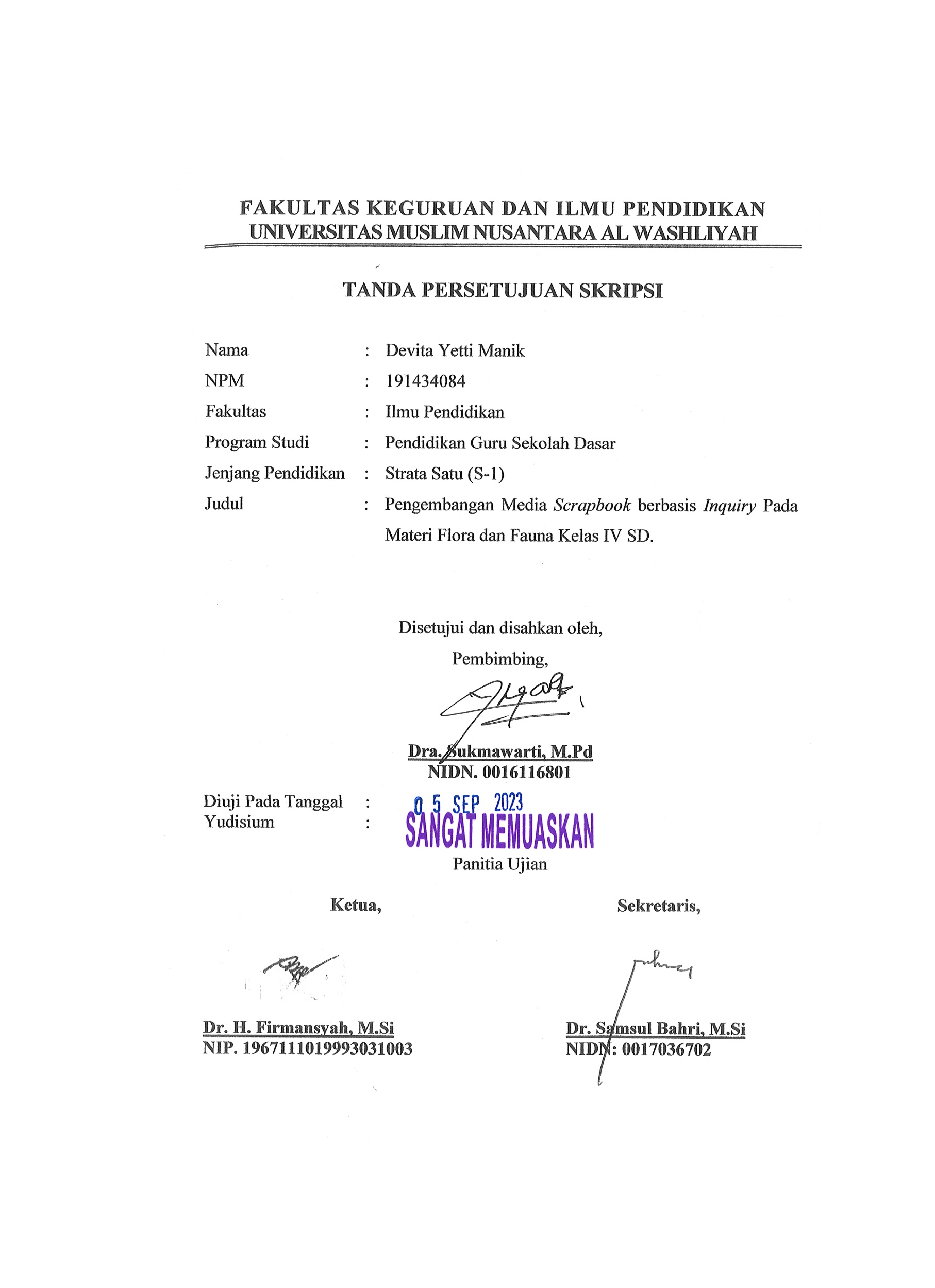 UNIVERSITAS MUSLIM NUSANTARA AL WASHLIYAHTANDA PERSETUJUAN SKRIPSI Nama	:  	Devita Yetti ManikNPM	:  	191434084Fakultas	:  	Ilmu PendidikanProgram Studi	:  	Pendidikan Guru Sekolah DasarJenjang Pendidikan	:  	Strata Satu (S-1) Judul	:	Pengembangan Media Scrapbook berbasis Inquiry Pada Materi Flora dan Fauna Kelas IV SD.Disetujui dan disahkan oleh,Pembimbing,Dra. Sukmawarti, M.PdNIDN. 0016116801Diuji Pada Tanggal	: Yudisium		:Panitia UjianKetua,Sekretaris,Dr. H. Firmansyah, M.SiDr. Samsul Bahri, M.SiNIP. 1967111019993031003 NIDN: 0017036702